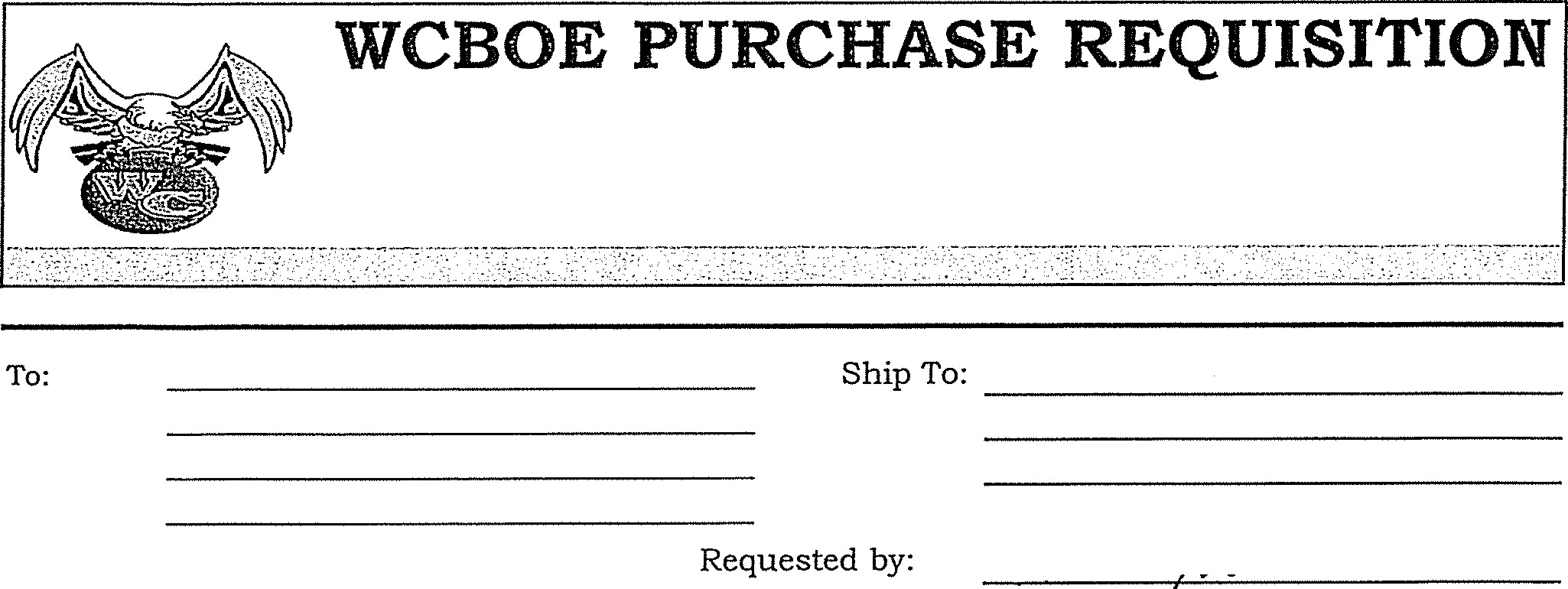 Account Number: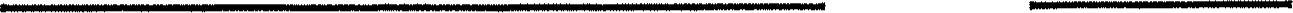 Approval	Date___________________________________                  ____________Approval                                                                            Date		Qty.Item NumberDescriptionUnitUnit PriceTotalShipping:TOTALTOTAL